CREA Y EXPERIMENTA:Cuenco de purpurina Fuente: youtube by IdeatúmismoEsta semana vamos a realizar un increíble cuenco con purpurina.Utilizando purpurina plateada o dorada lograrás hacer un bol del tamaño que quieras y con este efecto que es una pasada.Material necesario: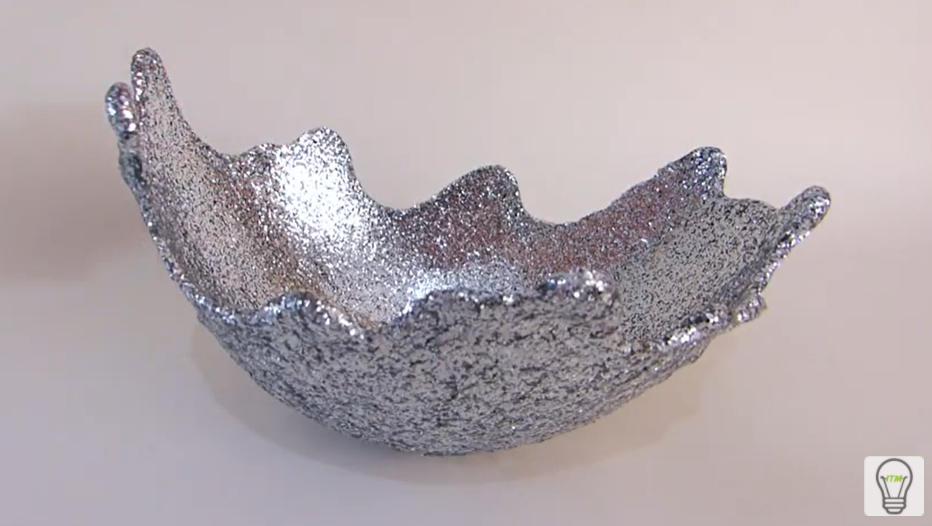 RecipientePegamento SupertiteGlobosPurpurina doradaPurpurina plateadaPalito para removerAlfiles o aguja¡Hagamos nuestra manualidad!	Vídeo: Vídeo-tutorial